Automotive Heating and Air Conditioning 9th EditionChapter 12 – Automatic Temperature Control SystemsLesson PlanCHAPTER SUMMARY: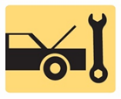 1. Automatic Temperature Control System, Sensors, Airflow Control, and Actuators2. Automatic HVAC Controls, Air Filtration, and Automatic Climatic Control Diagnosis_____________________________________________________________________________________OBJECTIVES: 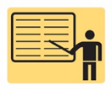 1. Discuss the purpose and function of automatic temperature control (ATC) systems.2. Discuss the sensors used in ATC systems.3. State the need for airflow control.4. Discuss the purpose of automatic HVAC controls.5. Discuss how to diagnose the electrical ATC system faults.6. Explain the automatic climatic control diagnostic procedure.7. Explain the types of actuators in ATC systems._____________________________________________________________________________________RESOURCES: (All resources may be found at jameshalderman.com)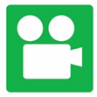 1. Task Sheet: Air Conditioning Control System Diagnosis2. Chapter PowerPoint 3. Crossword Puzzle and Word Search (A7) 4. Videos: (A7) Heating & Air Conditioning 5. Animations: (A7) Heating & Air Conditioning_____________________________________________________________________________________ACTIVITIES: 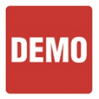 1. Task Sheet: Air Conditioning Control System Diagnosis_____________________________________________________________________________________ASSIGNMENTS: 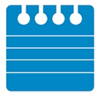 1. Chapter crossword and word search puzzles from the website.2. Complete end of chapter quiz from the textbook. 3. Complete multiple choice and short answer quizzes downloaded from the website._____________________________________________________________________________________CLASS DISCUSSION: 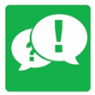 1. Review and group discussion chapter Frequently Asked Questions and Tech Tips sections. 2. Review and group discussion of the five (5) chapter Review Questions._____________________________________________________________________________________NOTES AND EVALUATION: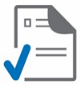 _____________________________________________________________________________________